SZKOLNY PROGRAM WYCHOWAWCZO- PROFILAKTYCZNYZESPOŁU SZKÓŁ NR 2 IM. STANISŁAWA STASZICA W SZAMOTUŁACHNA ROK SZKOLNY 2021/2022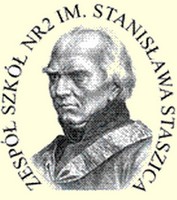 „Talent jest jak kawałek szlachetnego, ale surowego metalu: dopiero pilna praca go obrobi i wartość mu wielką nada”.                                                                                                             Stanisław Staszic       SPIS TREŚCI:Podstawa prawna                                                WprowadzenieMisja i wizja szkołyCele programu wychowawczo-profilaktycznegoPowinności nauczyciela, wychowawcy, pedagoga, higienistki i innych pracowników szkołyZasady współpracy wychowawczej z rodzicamiOrganizacja pracy wychowawczejSzczegółowe działania profilaktyczneTradycje i obyczaje szkołySystem motywujący w wychowaniuWizerunek absolwenta szkołyWizerunek wychowawcySposoby komunikacji i obiegu informacji w społeczności szkolnejZasady obowiązujące w Zespole Szkół nr 2Sposoby ewaluacji szkolnego programu wychowawczo- profilaktycznegoPODSTAWA PRAWNAKonstytucja Rzeczpospolitej Polskiej z 2 kwietnia 1997r. (Dz. U. z 1997 r. nr 78, poz. 483 ze zm.).Konwencja o Prawach Dziecka, przyjęta przez Zgromadzenie Ogólne Narodów Zjednoczonych z 20 listopada 1989 r. (Dz. U. z 1991 r. nr 120, poz. 526).Ustawa z 26 stycznia 1982 r. – Karta Nauczyciela (tekst jedn.: Dz. U. z 2017 r. poz. 1189).Ustawa z 7 września 1991 r. o systemie oświaty (tekst jedn.: Dz. U. z 2016 r. poz. 1943 ze zm.).Ustawa z 14 grudnia 2016 r. – Prawo oświatowe (Dz. U. z 2017 r. poz. 59).Ustawa z 26 października 1982r. o wychowaniu w trzeźwości i przeciwdziałaniu alkoholizmowi (tekst jedn. Dz. U. z 2016 r. poz. 487).Ustawa z 29 lipca 2005r. o przeciwdziałaniu narkomanii (tekst jedn. Dz. U. z 2017 r. poz. 783).Ustawa z 9 listopada 1995r. o ochronie zdrowia przed następstwami używania tytoniu i wyrobów tytoniowych (tekst jedn. Dz. U. z 2017 r. poz. 957).Rozporządzenie Ministra Edukacji Narodowej z 18 sierpnia 2015 r. w sprawie zakresu i form prowadzenia w szkołach i placówkach systemu oświaty działalności wychowawczej, edukacyjnej, informacyjnej i profilaktycznej w celu przeciwdziałania narkomanii (Dz. U. z 2015 r. poz. 1249).Statut Zespołu Szkół nr 2 w Szamotułach.Rozporządzenie MEN z dnia 14 lutego 2017 roku w sprawie podstawy programowej wychowania przedszkolnego oraz podstawy programowej kształcenia ogólnego dla szkoły podstawowej w tym dla uczniów z niepełnosprawnością intelektualną w stopniu umiarkowanym, lub znacznym, kształcenia ogólnego dla branżowej szkoły I stopnia, kształcenia ogólnego dla szkoły specjalnej przysposabiającej do pracy oraz kształcenia ogólnego dla szkoły policealnejII.   WPROWADZENIE Pierwszymi wychowawcami swoich dzieci są rodzice. Nauczyciele wspomagają ich wszechstronny i harmonijny rozwój, a uczeń akceptuje siebie i jest otwarty na potrzeby drugiego człowieka, żyje nie tylko z drugim, ale i dla drugich. Wychowanie to proces wspomagania człowieka w rozwoju, ukierunkowany na osiągnięcie pełni dojrzałości fizycznej, psychicznej, społecznej i duchowej. Profilaktyka to proces wspomagania człowieka w radzeniu sobie z trudnościami zagrażającymi prawidłowemu rozwojowi i zdrowemu życiu, a także ograniczenie i likwidowanie czynników blokujących i zaburzających zdrowe życie. Profilaktyka winna wspomagać proces wychowania, a wychowanie tworzy integralną całość z wiedzą i kreowaniem umiejętności, poprzez które formuje się osobowość młodego człowieka. Nie wolno ich rozdzielać, gdyż wychowanie musi posiłkować się wiedzą, w której zapisane jest doświadczenie. Program Wychowawczo - Profilaktyczny szkoły dostosowany jest do potrzeb rozwojowych uczniów oraz potrzeb naszego środowiska lokalnego i obejmuje wszystkie treści i działania o charakterze wychowawczym i profilaktycznym. Chcemy, aby nasza szkoła była bezpieczna, panował w niej klimat sprzyjający pracy uczniów i nauczycieli. Dążymy do tego, aby nasi uczniowie byli kulturalni, odpowiedzialni, komunikatywni, kreatywni i empatyczni, aby panowało poczucie przynależności do grupy (klasy, szkoły), którą łączą więzi koleżeństwa i przyjaźni. Program przeznaczony jest do realizacji przez wychowawców klas podczas godzin z wychowawcą we współpracy z nauczycielami wszystkich przedmiotów, pedagogiem, psychologiem, pielęgniarką szkolną i pozostałymi pracownikami szkoły, w zależności od stanu zasobów, potrzeb klasy oraz przy współpracy z rodzicami i środowiskiem lokalnym.        Program powstał na bazie diagnozy środowiska szkolnego. Diagnoza została       dokonana w formie          ankiety kierowanej do uczniów, rodziców i nauczycieli oraz rozmów diagnozujących zapotrzebowanie na tematykę i działania wychowawcze i profilaktyczne na dany rok szkolny. Szkolny Program Wychowawczo - Profilaktyczny skierowany jest do wszystkich członków społeczności szkolnej: uczniów, rodziców, nauczycieli, pracowników administracji i obsługi oraz uwzględnia współpracę z organizacjami i instytucjami w środowisku lokalnym.III. MISJA I WIZJA SZKOŁY Misja szkoły: Misją naszej szkoły jest towarzyszenie młodemu człowiekowi w szczególnym okresie jego rozwoju, przekazywanie wiedzy, kształcenie umiejętności, rozwijanie talentów i pasji, wychowanie w duchu patriotyzmu i poszanowania tradycji, przygotowanie do odbioru zjawisk współczesnej kultury oraz do życia w sferze osobistej i społecznej w harmonii ze środowiskiem naturalnym. Wizja szkoły: Szkoła stanowi wspólnotę nauczycieli, uczniów i rodziców, dąży do zgodnego współdziałania w realizacji celów dydaktyczno-wychowawczych opartych o podstawowe wartości: miłość, mądrość, uczciwość, wolność, tolerancja, dobro, piękno, jest miejscem przyjaznym, bezpiecznym i w swych działaniach wspiera rozwój każdego uczniaIV. CELE PROGRAMU WYCHOWAWCZEGO – PROFILAKTYCZNEGO Cel główny: Wyrównywanie szans wszystkich uczniów poprzez dążenie do wszechstronnego rozwoju osobowego wychowanka w wymiarze intelektualnym, fizycznym, psychicznym, zdrowotnym i społecznym. Cele szczegółowe: 1. Propagowanie modelu wartości opartego na uniwersalnych zasadach poprzez: -  poszanowanie życia ludzkiego jako najwyższej wartości -  kierowanie się w stosunkach międzyludzkich uczciwością i prawdą -  poszanowanie godności osobistej2. Kształtowanie dojrzałości i aktywnej postawy życiowej oraz umiejętności planowania własnego rozwoju poprzez:   - rozpoznawanie i rozwój zainteresowań, zdolności, talentów-  kształtowanie postawy odpowiedzialności za bezpieczeństwo, własne decyzje i czyny-  korzystanie z przysługujących praw i wywiązywanie się z obowiązków -  zapewnienie równości szans w dostępie do różnych szkolnych form      edukacyjnych, opiekuńczych, kulturalnych i sportowych  -  motywowanie do samokształcenia -  dbałość o wysoką kulturę osobistą - kształtowanie postawy przedsiębiorczości i wytrwałości w dążeniu do ustanowionych celów - preorientacja zawodowa i kształtowanie umiejętności radzenia sobie na      współczesnym rynku pracy3. Promowanie zdrowego, ekologicznego i bezpiecznego stylu życia poprzez: -  organizowanie akcji propagujących zdrowy i higieniczny tryb życia-  kształcenie umiejętności radzenia sobie z zagrożeniami-  podejmowanie działań na rzecz ochrony środowiska-  podnoszenie świadomości w sferze bezpieczeństwa 4. Zapobieganie zachowaniom ryzykownym poprzez promowanie zdrowego trybu życia i       wspieranie wszechstronnego rozwoju ucznia 5. Przeciwdziałanie uzależnieniom - pomoc w zdobyciu wiedzy na temat uzależnień i innych zagrożeń dla zdrowia oraz w nabywaniu umiejętności przeciwdziałania tym zagrożeniom. 6. Kształtowanie postaw prospołecznych i prorodzinnych.  7. Wspieranie ucznia podczas pojawiania się sytuacji trudnych.  8. Wzmacnianie poczucia własnej wartości, wiary w siebie i swoje możliwości 9. Przygotowanie do harmonijnego uczestnictwa w życiu społecznym poprzez: -  kształtowanie pozytywnych relacji z rodziną i najbliższym otoczeniem-  kształtowanie postawy patriotycznej, poszanowanie kultury, tradycji, symboli szkolnych, lokalnych i narodowych, -  tolerancja wobec odmiennych poglądów -  rozwijanie tożsamości europejskiej-wypracowywanie umiejętności konstruktywnego rozwiązywania konfliktów-  wspieranie rozwoju samorządności uczniowskiej, współpraca z organizacjami i instytucjami w środowisku lokalnym - kształtowanie umiejętności współpracy w zespołach klasowych- zaangażowanie w pracę na rzecz szkoły i środowiska lokalnego 10. Indywidualizacja procesu dydaktyczno-wychowawczego ze szczególnym uwzględnieniem młodzieży o specjalnych potrzebach edukacyjnych i młodzieży uzdolnionej, przy ścisłej współpracy z rodzicami poprzez: -  wsparcie uczniów wymagających szczególnej opieki- organizowanie zajęć dla uczniów szczególnie uzdolnionych przy wykorzystaniu aktywnych metod pracy  - współpraca z rodzicami, wspólne rozwiązywanie pojawiających się problemówV. POWINNOŚCI NAUCZYCIELA, WYCHOWAWCY, PEDAGOGA, PIELĘGNIARKI  I  INNYCH           PRACOWNIKÓW SZKOŁY Nauczyciel zobowiązany jest: - realizować zadania związane z dydaktyczną, wychowawczą i opiekuńczą funkcją szkoły -  zapewnić bezpieczeństwo uczniom w czasie zajęć- wspierać każdego ucznia w jego rozwoju - kształcić i wychowywać młodzież w atmosferze wolności, sumienia oraz szacunku dla każdego człowieka- dążyć do pełni własnego rozwoju osobowego  - doskonalić umiejętność klarownego tłumaczenia zagadnień naukowych - jasno formułować oczekiwania wobec uczniów w zakresie edukacji i zachowania - udzielać uczniom informacji zwrotnej o ich mocnych stronach i uzdolnieniach- współpracować z wychowawcą klasy- wprowadzać indywidualizację procesu nauczania - aktywizować uczniów w czasie lekcji, inspirować pracę zespołową, stosować  zalecenia specjalistów w pracy z uczniem - reagować i przeciwdziałać wszelkim formom niewłaściwych zachowań- zapoznać uczniów z Przedmiotowym Systemem Oceniania- przekazywać uczniom i ich rodzicom informacje dotyczące wyników w nauce i zachowaniu oraz wymagań edukacyjnych stawianych przez szkołę- podejmować systematyczne wysiłki zmierzające do wytworzenia właściwej atmosfery w czasie zajęć - rozwiązywać bieżące problemy dydaktyczne i wychowawcze we współpracy z rodzicami, wychowawcami, pedagogiem szkolnym- czuwać nad przestrzeganiem obowiązującego w szkole prawa- uwzględniać cele wychowawcze w realizacji treści programowych- reagować i przeciwdziałać wszelkim formom agresji i wandalizmu, konsekwentnie przestrzegać norm współżycia społecznego Wychowawca klasy zobowiązany jest do: - zapoznania uczniów i ich rodziców z podstawowymi dokumentami regulującymi życie szkoły - przekazania uczniom i ich rodzicom informacji dotyczących zachowania i wyników nauczania oraz wymagań edukacyjnych stawianych przez szkołę - poznania i zdiagnozowania warunków życia oraz nauki wychowanków - wspierania rozwoju uczniów - opracowania klasowego planu wychowawczego w oparciu o Program Wychowawczy Szkoły, przedstawienia go uczniom na godzinie wychowawczej i rodzicom podczas zebrania- podejmowania systematycznych wysiłków zmierzających do wytworzenia właściwej atmosfery w zespole klasowym - dbania o rozwój samorządności w klasie - rozwiązywania bieżących problemów dydaktycznych i wychowawczych we współpracy z rodzicami, nauczycielami, pedagogiem szkolnym - czuwania nad przestrzeganiem obowiązującego w szkole prawa zarówno przez uczniów jak i nauczycieli uczących w klasie- kształtowania nawyków odpowiedniego zachowania się w różnych sytuacjach oraz nawyków przestrzegania zasad bezpieczeństwa - integrowania zespołu klasowego i koordynowania pracy wychowawczej- urozmaicania metod nagradzania - planowania i prowadzenia lekcji wychowawczych zgodnie z planem pracy wychowawcy klasowego- aktywizowania rodziców i opiekunów do współpracy ze szkołą, organizowania spotkań z rodzicami - oferowania uwagi i pomocy młodzieży pochodzącej z rodzin wymagających wsparcia Do obowiązków pedagoga szkolnego należy: - rozpoznawanie indywidualnych potrzeb uczniów oraz analizowanie przyczyn niepowodzeń szkolnych- określanie form i sposobów udzielania uczniom pomocy psychologiczno- pedagogicznej, odpowiednio do rozpoznanych potrzeb - diagnoza środowiska szkolnego w zakresie problemu uzależnień, agresji, poczucia bezpieczeństwa - współpraca z nauczycielami, rodzicami, uczniami i instytucjami wspierającymi wychowanie dzieci i młodzieży - kierowanie uczniów na specjalistyczne badania do Poradni Psychologiczno-Pedagogicznej - planowanie i koordynowanie działań w zakresie wyboru przez uczniów kierunku kształcenia i zawodu, gromadzenie materiałów z zakresu profesjonalnego poradnictwa zawodowego- organizowanie akcji profilaktycznych- opieka indywidualna nad uczniami wymagającymi wsparcia- współpraca z rodzicami i wspólne wypracowywanie harmonogramu działań w celu rozwiązania zaistniałych problemów- współpraca z placówkami specjalistycznymi- prowadzenie dziennika zajęć pedagoga szkolnego Uczniowie mogą zgłaszać się do pedagoga, gdy: - nie radzą sobie z nauką-  naruszane są ich prawa- doznają przemocy-  potrzebują pomocy i rady-  odczuwają silne emocje, stres-  potrzebują porady w zakresie wyboru przyszłej uczelni, zawodu-  chcą zaplanować swoją drogę rozwoju osobistego-  przeżywają kłopoty rodzinne lub osobisteRodzice uczniów mogą oczekiwać: - pomocy w rozwiązaniu sytuacji problemowej dotyczącej ich dziecka-  zbadania przyczyn trudności w nauce i niepowodzeń szkolnych- wspólnego wypracowania działań w celu likwidacji zgłaszanych problemów-  pomocy w skontaktowaniu się z psychologiem w Poradni Psychologiczno-Pedagogicznej,- umówienia wizyty  uzyskania informacji o instytucjach i organizacjach udzielających wsparcia i pomocy-  konkretnych działań w przypadku zetknięcia się dziecka z przemocą-  uzyskania informacji o możliwościach kontynuacji ścieżki edukacyjno - zawodowej ucznia-  porad pedagogicznych, informacji o skutecznych metodach wychowawczychNauczyciele mogą oczekiwać: - pomocy w zdiagnozowaniu przyczyn trudności w nauce i niepowodzeń szkolnych uczniów-  umówienia uczniów na badania diagnostyczne do Poradni Psychologiczno-Pedagogicznej-  współpracy w zakresie diagnozowania środowiska rodzinnego ucznia, -rozpoznawania potencjalnych możliwości, bądź ograniczeń dziecka-  współpracy w realizacji działań wynikających z Programu Wychowawczo-Profilaktycznego szkoły - wsparcia w rozwiązywaniu problemów wychowawczych dotyczących uczniów (np. indywidualnych rozmów z uczniami, rodzicami uczniów sprawiającymi problemy wychowawcze, rozmów z agresorami, ofiarami przemocy, uczniami opuszczającymi zajęcia lekcyjne bez usprawiedliwienia, nieprzystosowanymi społecznie)       przeprowadzenia spotkań mediacyjnych z uczniami i ich rodzicami, z nauczycielami i ich uczniami, z uczniami i ich rówieśnikami - wsparcia na zebraniach z rodzicami w przypadkach pojawiających się konfliktów-  przeszkolenia ucznia wykazującego trudności w nauce na temat metod uczenia się-  porad pedagogicznych w zakresie pracy z grupąObowiązkiem pielęgniarki medycyny szkolnej jest; - dokonywanie profilaktycznych badań bilansowych - przesiewowych stanu zdrowia uczniów- prowadzenie zajęć z uczniami na temat zdrowego stylu życia, profilaktyki uzależnień, radzenia sobie ze stresem, HIV/AIDS- realizacja programów zdrowotnych- propagowanie informacji dotyczących profilaktyki chorób, organizowanie gazetek ściennych na temat zdrowia Powinności wychowawcze pracowników szkoły: - każdy pracownik szkoły jest zobowiązany czuwać nad prawidłowym stylem spędzania przerw międzysekcyjnych przez uczniów, np. przestrzegać zakazu palenia papierosów oraz informować wychowawcę klasy lub nauczyciela dyżurującego o pozytywnych lub negatywnych zachowaniach uczniów, zgłaszać zaobserwowane sytuacje i usterki naruszające bezpieczeństwo- dyrektor szkoły ma obowiązek zdecydowanego reagowania na przejawy agresji ze strony uczniów w stosunku do innych uczniów jak i wszystkich pracowników szkoły Obowiązkiem każdego członka społeczności szkolnej jest przestrzeganie norm i zasad obowiązujących w szkole!VI. ZASADY WSPÓŁPRACY WYCHOWAWCZEJ Z RODZICAMI. 1. W pracy wychowawczej dyrektor szkoły i nauczyciele wspierają rodziców w realizacji ich zadań wychowawczych tak, aby umożliwiać uczniom przejmowanie odpowiedzialności za własne życie i rozwój osobowy. 2. Zasady współpracy szkoły z rodzicami oparte są na wzajemnej życzliwości, dyskrecji oraz takcie i realizowane są poprzez:  - wspólne planowanie działań-  wspólne rozwiązywanie problemów- rzetelne przekazywanie informacji-  wzajemne zaufanie3. Rodzice zapoznawani są z obowiązującym prawem oświatowym i osiągnięciami szkoły. 4. Rada Rodziców uczestniczy w opracowywaniu podstawowej dokumentacji szkoły. 5. Szkoła diagnozuje potrzeby i oczekiwania rodziców w zakresie pracy wychowawczo-opiekuńczej. 6. Rodzice systematycznie uczestniczą w zebraniach organizowanych przez dyrektora szkoły i wychowawców. 7. Wychowawcy przekazują rodzicom informacje o wynikach nauczania i zachowaniu dziecka, zawiadamiają o przewidywanych ocenach niedostatecznych i wspólnie z rodzicami podejmują działania mające na celu eliminowanie przyczyn niepowodzeń szkolnych. 8. Rodzice mają obowiązek zawiadamiania wychowawcy o przyczynach nieobecności ucznia na zajęciach lekcyjnych, utrzymywania stałego kontaktu z wychowawcą. 9. W celu zapobiegania eskalacji problemów, rodzice powinni na bieżąco informować wychowawcę, pedagoga szkolnego lub dyrektora o najdrobniejszych nawet formach przestępczości wśród uczniów. 10. Rodzice ponoszą odpowiedzialność finansową za umyślne zniszczenia i kradzieże dokonane w szkole przez ich dzieci. 11. Rodzice powinni czynnie uczestniczyć w pracach, wycieczkach, imprezach i apelach podnosząc tym samym rangę uroczystości szkolnych. 12. W przypadku pojawienia się jakichkolwiek trudności wychowawczych rodzice mają możliwość skorzystania z pomocy wychowawcy, nauczyciela i pedagoga szkolnegoVII. ORGANIZACJA PRACY WYCHOWAWCZEJVIII. SZCZEGÓŁOWE DZIAŁANIA PROFILAKTYCZNEZADANIA WYCHOWAWCZO-PROFILAKTYCZNE NA ROK SZKOLNY 2021/2022 Priorytety Programu w roku szkolnym 2021/2022 wynikają z koncepcji pracy i funkcjonowania ZS nr 2 w Szamotułach na lata2017 – 2022 i  Priorytetów MEN, określających podstawowe kierunki realizacji polityki oświatowej państwa. W roku szkolnym 2021/2022 należą do nich:Podstawowe kierunki realizacji polityki oświatowej państwa w roku szkolnym 2021/2022Wspomaganie przez szkołę wychowawczej roli rodziny, m.in. przez właściwą organizację zajęć edukacyjnych wychowanie do życia w rodzinie oraz realizację zadań programu wychowawczo-profilaktycznego.Wychowanie do wrażliwości na prawdę i dobro. Kształtowanie właściwych postaw szlachetności, zaangażowania społecznego i dbałości o zdrowie.Działanie na rzecz szerszego udostępnienia kanonu edukacji klasycznej, wprowadzenia w dziedzictwo cywilizacyjne Europy, edukacji patriotycznej, nauczania historii oraz poznawania polskiej kultury, w tym osiągnięć duchowych i materialnych. Szersze i przemyślane wykorzystanie w tym względzie m.in. wycieczek edukacyjnych.Podnoszenie jakości edukacji poprzez działania uwzględniające zróżnicowane potrzeby rozwojowe i edukacyjne wszystkich uczniów, zapewnienie wsparcia psychologiczno-pedagogicznego, szczególnie w sytuacji kryzysowej wywołanej pandemią COVID-19 w celu zapewnienia dodatkowej opieki i pomocy, wzmacniającej pozytywny klimat szkoły oraz poczucie bezpieczeństwa. Roztropne korzystanie w procesie kształcenia z narzędzi i zasobów cyfrowych oraz metod kształcenia wykorzystujących technologie informacyjno-komunikacyjne.Wdrażanie Zintegrowanej Strategii Umiejętności – rozwój umiejętności zawodowych w edukacji formalnej i pozaformalnej, w tym uczeniu się dorosłych.Wzmocnienie edukacji ekologicznej w szkołach. Rozwijanie postawy odpowiedzialności za środowisko naturalne.Wzmacnianie wychowawczej roli szkoły. Zadania do realizacji wynikają z celu ogólnego, jakim jest wspieranie uczniów w osiąganiu pełnej dojrzałości w czterech podstawowych sferach: fizycznej, psychicznej (w tym m.in. emocjonalnej i intelektualnej), społecznej i duchowej. Dojrzałość fizyczną rozumie się jako prowadzenie zdrowego stylu życia, dojrzałość psychiczną – jako ponoszenie odpowiedzialności za siebie i współodpowiedzialności za innych oraz otaczający świat, dojrzałość społeczną – jako konstruktywne pełnienie ról społecznych, a dojrzałość duchową – jako posiadanie konstruktywnego systemu wartości oraz poczucia sensu życia i istnienia człowieka. Przedstawiony poniżeń system działań wychowawczo-profilaktycznych uwzględnia potrzeby i stan zasobów szkoły, a sposób realizacji wskazanych celów jest często wspólny dla wszystkich wymienionych wyżej sfer. Zadania uwzględnią również następujące problemy wynikające ze zmian zachodzących we współczesnym świecie zauważalnych w najbliższym otoczeniu ucznia (szkoła, rodzina, rówieśnicy, środowisko lokalne) i wynikających z przeprowadzonych obserwacji:1.  Adaptacja uczniów klas pierwszych 2.  Problemy uczniów w rodzinach dysfunkcyjnych,3.  Wpływ pracy zarobkowej uczniów na ich sytuację szkolną,4. Zagrożenie alkoholem, narkotykami, substancjami psychoaktywnymi w szczególności dopalaczami, palenie papierosów i e-papierosów,5.   Różne formy agresji i przemocy,6. Cyberprzemoc, stalking, niewłaściwe wykorzystywanie Internetu, (nieposzanowanie godności osobistej innych ludzi; życie nierealnym, wirtualnym światem; brak przewidywania konsekwencji za działanie w cyberprzestrzeni ); ochrona wizerunku i danych osobowych; uzależnienie od Internetu (tu: wszelkie urządzenia komunikacyjne),7.  Niska kultura słowa, zachowania niezgodne z normami społecznymi, trudności z przestrzeganiem dyscypliny, wchodzenie w konflikt z prawem,8. Problemy natury psychicznej, jak: zaburzenia nastroju, depresje, próby samobójcze, zaburzenia odżywiania, nerwice,9.  Brak motywacji do nauki, niskie potrzeby edukacyjne, wagary,10. Niewłaściwe motywy podejmowania życia seksualnego, wczesne rodzicielstwo.PROPOZYCJA TEMATÓW GODZIN DO DYSPOZYCJI WYCHOWAWCY KLASY DO REALIZACJI W KLASACH I –III/IV/V W ROKU SZKOLNYM 2020/2021Tematy godzin wychowawczych do realizacji w klasie I:1. Zapoznanie uczniów z najważniejszymi aktami prawnymi szkoły.2. Poznajemy się i ustalamy zasady „bycia ze sobą”.3. Moje mocne strony – w czym mogę ci pomóc.4. Moja szkoła wczoraj i dzisiaj.5. Mam i mogę mieć wpływ na środowisko lokalne?6.Moda na „dopalacze” - o groźnych skutkach zażywania substancji psychoaktywnych7. Style uczenia się.8. Konflikt – jego negatywne i pozytywne aspekty.9. Umiejętność porozumiewania się. Co to jest komunikat „ja”?10. Złość, agresja, przemoc – umiejętność rozpoznawania i wyrażania emocji.11. Przyczyny i skutki wagarów. Dlaczego warto się uczyć?12. Kultura na co dzień – słowo, gest, ubiór.13. Wartości, które cenię w życiu najbardziej.14. Dobre i złe sposoby radzenia sobie ze stresem.15. Spotkania towarzyskie w wirtualnym świecie – konsekwencje działania w sieci.16. Ochrona wizerunku i danych osobowych.17. Jak nie stać ofiarą swojego smartfona? 18. Jak nie stać się ofiarą i sprawcą przestępstwa. Wybrane zagadnienia prawa.19. Mechanizm uzależnień. Alkohol, narkotyki, palenie papierosów, e-papierosów i co dalej?20. Zarządzanie własnym czasem.21. Zdrowy styl życia – moda czy potrzeba?22. Co warto przeczytać? Co warto obejrzeć? Czego warto posłuchać?23. Wyjście do kina / teatru.Kształtowanie zachowań sprzyjających zdrowiu ze szczególnym 
uwzględnieniem zagrożeń wynikających z panującej pandemii COVID-19Tematy godzin wychowawczych do realizacji w klasie II:1.Przypomnienie uczniom treści zawartych w najważniejszych aktach prawnych szkoły.2. Moje mocne strony – w czym mogę ci pomóc.3. Moda na „dopalacze” - o groźnych skutkach zażywania substancji psychoaktywnych4.  Pełnoletniość – co to dla mnie oznacza?5. Życie z pasją - jak żyć ciekawie?6. Nasi idole – czym nas zachwycają?7. Cyberprzemoc – jak sobie z nią radzić? 8. Ochrona wizerunku i danych osobowych.9. Jak nie stać ofiarą swojego smartfona? 10. Hazard, to również uzależnienie.11. Moda na „dopalacze” - o groźnych skutkach zażywania substancji psychoaktywnych. 12. Uczę się i pracuję – czy warto?13. Nasze miasto i region.14. Mam i mogę mieć wpływ na środowisko lokalne?15.Wagary – czy mi się opłaca?16.Silny ma rację? Przyczyny powstawania zachowań agresywnych i przemocy.17.Każdy inny, wszyscy równi. Czy jestem człowiekiem tolerancyjnym?18.O mądrej diecie – jak zadbać o siebie?19. Co nas motywuje do działania?20.Nie właściwe motywy podejmowania życia seksualnego.21.Co warto przeczytać? Co warto obejrzeć? Czego warto posłuchać? 22.Wyjście do kina/teatru.Kształtowanie zachowań sprzyjających zdrowiu ze szczególnym 
uwzględnieniem zagrożeń wynikających z panującej pandemii COVID-19Tematy godzin wychowawczych do realizacji w klasie III/IV1. Przypomnienie uczniom treści zawartych w najważniejszych aktach prawnych szkoły.2. Moje prawa, a odpowiedzialność.3. Wagary – czy mi się opłaca?4. Moda na „dopalacze” - o groźnych skutkach zażywania substancji psychoaktywnych5. Partner na całe życie. Moja przyszła rodzina.6. Co znaczy dla mnie fakt, że jestem Polakiem?7. Mam i mogę mieć wpływ na środowisko lokalne?8. Skuteczna kontrola stresu9. Czego i jak się uczę – jak planuję dalszą karierę zawodową?10.Sukces – porażka. Czynniki motywujące do działania.11. Uczę się i pracuję – czy warto?12. Jak nie stać ofiarą swojego smartfona? 13. Agresja w społeczeństwie – jak wyrazić swój sprzeciw?14. Portale społecznościowe w naszym życiu – plusy i minusy.15. Koniec szkoły – i co dalej?16. Co warto przeczytać? Co warto obejrzeć? Czego warto posłuchać?17. Wyjście do kina / teatru.  Kształtowanie zachowań sprzyjających zdrowiu ze szczególnym 
uwzględnieniem zagrożeń wynikających z panującej pandemii COVID-19Tematy godzin wychowawczych do realizacji w klasie IV/V1. Przypomnienie uczniom treści zawartych w najważniejszych aktach prawnych szkoły.2. Moda na „dopalacze” - o groźnych skutkach zażywania substancji psychoaktywnych. 3. Jak nie stać ofiarą swojego smartfona?4. Jednostka, a społeczeństwo – czy pojedynczy człowiek ma wpływ na to, co dzieje się na świecie?5. Koniec szkoły – i co dalej?6. Zajęcia z doradcą zawodowym dotyczące określenia predyspozycji i zainteresowań zawodowych, planowanie kariery zawodowej.7. Stres przedmaturalny i sposoby radzenia sobie z nim.8. Mam wpływ na swoje życie.9. Fazy miłości i małżeństwa.10. Nasza prywatność a wirtualny świat.11.Gdzie szukać pomocy w sytuacjach kryzysowych.12.Wyjście do kina / teatru.Kształtowanie zachowań sprzyjających zdrowiu ze szczególnym 
uwzględnieniem zagrożeń wynikających z panującej pandemii COVID-19Wszystkie klasy w naszej szkole zostaną objęte programem profilaktyki uzależnień z wykorzystaniem elementów programów rekomendowanych, a w szczególności programu  UNPLUGGED. Zostanie zastosowana metoda Dialogu Motywującego, który stanowi podstawę wszelkich programów dostosowanych do pracy z młodzieżą oraz rekomendowanych przez PARP-ę oraz KBPN. Podczas zajęć zostanie przeprowadzona diagnoza w kierunku ewentualnego używania szkodliwego, bądź uzależnienia od substancji psychoaktywnych, a także innych substancji problemowych. Uwaga zostanie również zwrócona na integracje grupową oraz wzmocnienie zasobów indywidualnych uczestników, które w wyniku pandemii Covid-19 mogły zostać uszczuplone.IX. TRADYCJE I OBYCZAJE SZKOŁYRozpoczęcie roku szkolnegoSpartakiada lekkoatletyczna klas pierwszych ponadgimnazjalnych- zawody sportoweDzień języków obcychDzień Edukacji Narodowej- apelŚwięto Odrodzenia- 11 Listopada-100- lecie odzyskania niepodległości-rajd, wystawa, apelGwiazdka w szkole- jasełka, spotkania wigilijne w klasachDzień Patrona Szkoły- uroczysty apelStudniówka- balDzień przedsiębiorczościDrzwi otwarte szkoły- prezentacja kierunków kształcenia dla III klas gimnazjum Rekolekcje wielkopostne Dzień Słońca- apel, konkurs, projekt Dzień zawodu- prezentacja, konkurs Dzień Papieski- wystawa Dzień Ziemi- apel, wystawa Konstytucja 3 Maja- wystawa Pożegnanie maturzystów- apel Dzień Dziecka i dzień sportu- zawody sportowe Pożegnanie gimnazjalistów- apel, bal Zakończenie roku szkolnego- apelX.  SYSTEM MOTYWUJĄCY W WYCHOWANIU1.Wszyscy uczniowie mają prawo do konstruktywnej pochwały, czyli do uzyskania konkretnych informacji o rzetelnie wykonanych zadaniach, talentach, predyspozycjach, umiejętnościach, mocnych stronach. 2. Uczniowie, którzy wyróżniają się w nauce, zachowaniu i pracy społecznej, oraz reprezentują szkołę na zewnątrz, mają prawo do nagród:  pochwały nauczyciela lub wychowawcy na forum klasy, oraz na wywiadówce w obecności rodziców,  pochwały Dyrektora szkoły wobec uczniów, np. na apelu szkolnym na wniosek wychowawcy lub nauczyciela przedmiotu, opiekunów kół i organizacji,  listu pochwalnego dla ucznia i listu gratulacyjnego dla rodziców na koniec roku szkolnego 3. W przypadku niewłaściwego zachowania ucznia przewiduje się podjęcie działań:  rozmowę indywidualną z wychowawcą/pedagogiem szkolnym w celu wyjaśnienia zaistniałej sytuacji, zdiagnozowania przyczyn i podjęcie działań zapobiegających eskalacji negatywnych zachowań  ,upomnienie i nagana wychowawcy klasy,  upomnienie i nagana Dyrektora Zespołu,  przeniesienie do równoległej klasy, pozbawienie prawa do reprezentowania szkoły na zewnątrz,  usunięcie ze szkołyXI.  WIZERUNEK ABSOLWENTA SZKOŁY Absolwent naszej szkoły to obywatel Europy XXI wieku, który: - w swoim postępowaniu dąży do prawdy-  zna historię, kulturę i tradycje swojego regionu i narodu,-  jest tolerancyjny, aktywny, obowiązkowy, ciekawy świata, dba o środowisko naturalne, uczciwy i prawy, kulturalny, obowiązkowy, samodzielny, promujący zdrowy styl życia, dba o bezpieczeństwo swoje i innych, świadomy życiowej użyteczności zdobytej wiedzy i umiejętności przedmiotowych,  posługuje się sprawnie dwoma językami obcymi,- wykorzystuje najnowsze techniki multimedialne,-  wie, gdzie szukać pomocy w rozwiązywaniu złożonych problemów,-  jest otwarty na europejskie i światowe wartości kultury-  potrafi rzetelnie pracować indywidualnie i w zespole,-  jest życzliwie nastawiony do świata i ludzi,-  myśli twórczo,-  jest altruistą,-  porozumiewa się skutecznie, dokonuje właściwych wyborów,-  potrafi się uczyć, doskonalić, planować i organizować swoją pracę. XII. WIZERUNEK WYCHOWAWCY Wychowawca grupy wychowawczej jest: przyjazny, opiekuńczy, wyrozumiały, profesjonalny, serdeczny, życzliwy, szczery, godny zaufania, tolerancyjny, pomocny, uczciwy, lojalny, zainteresowany problemami uczniów, stosujący umiejętnie wiedzę pedagogiczno-psychologiczną w oddziaływaniu na wychowanka, zintegrowany z klasą, współodpowiedzialny za sprawy klasy, dyspozycyjny, konkretny, ugodowy, zaangażowany w pracę, przyjmujący właściwą postawę społeczno-moralną, sprawiedliwy, konsekwentny. XIII. SPOSOBY KOMUNIKACJI I OBIEGU INFORMACJI W SPOŁECZNOŚCI SZKOLNEJ Sprawy do załatwienia mogą być zgłaszane: -  na zebraniach rodziców -  na zebraniach trójek klasowych, na forum rady rodziców -  na spotkaniach i posiedzeniach klasowych Samorządów Uczniowskich -  wychowawcom w sprawach doraźnych -  pedagogowi szkolnemu i dyrektorowi w sprawach pilnych -  rodzicom przez wychowawców, nauczycieli, pedagoga (na zebraniach rodziców oraz w trakcie rozmów indywidualnych) -  w wyjątkowych przypadkach szkoła kieruje wniosek do Sądu Rodzinnego i   Nieletnich, w przypadku podejrzenia stosowania przemocy w rodzinie szkoła zakłada Niebieską Kartę i kieruje sprawę do Zespołu Interdyscyplinarnego ds. Przeciwdziałania Przemocy w Rodzinie. XIV.  ZASADY OBOWIĄZUJĄCE W ZSNR2: a) systematyczne uczęszczanie do szkoły b) takt i kultura w kontaktach z ludźmi:  zakaz używania wulgaryzmów, agresji słownej i fizycznej- tolerancja wobec przekonań, postaw, poglądów i zachowań innych ludzi- przestrzeganie ogólnie przyjętych form grzecznościowych-  granice wolności określone przez granice dobra drugiego człowieka c) sumienność i poczucie odpowiedzialności  punktualność w przybywaniu na zajęcia lekcyjne- dbanie o wspólne mienie- dotrzymywanie ustalonych terminów-  wykonywanie powierzonych zadańd) angażowanie się w życie klasy i szkoły:-  praca w samorządzie szkolnym- uczestnictwo w zajęciach pozalekcyjnych, konkursach, olimpiadach, spotkaniach i uroczystościach oraz innych przedsięwzięciach podejmowanych przez szkołę  e) dbałość o estetykę wyglądu:  noszenie stroju dostosowanego do sytuacji, obowiązek noszenia stroju galowego podczas uroczystości szkolnych   f) zakaz używania telefonu komórkowego oraz innych urządzeń elektronicznych podczas zajęć szkolnych g) zakaz spożywania środków psychoaktywnych (alkohol, papierosy, narkotyki) h) spożywanie posiłków tylko podczas przerw międzylekcyjnych XV . SPOSOBY EWALUACJI SZKOLNEGO PROGRAMU WYCHOWACZO -PROFILAKTYCZNEGO 1. Obserwacje dokonywane przez wychowawców klas, nauczycieli, pedagoga szkolnego, uczniów, rodziców. 2. Ankiety dla uczniów, rodziców i nauczycieli. 3. Rozmowy z uczniami, rodzicami i nauczycielami, pracownikami obsługi. 4. Dokumenty w teczkach wychowawczych. 5. Analiza wyników pracy zespołów: przedmiotowych, wychowawczo-profilaktycznego oraz zespołu do spraw ewaluacji. 6. Roczne sprawozdanie z realizacji Programu Wychowawczo - Profilaktycznego szkoły. Program skonstruowano na bazie diagnozy środowiska szkolnego, uzgodniono z Radą Rodziców i Samorządem Uczniowskim, zatwierdzono na posiedzeniu Rady Pedagogicznej dnia 15.09.2021 r. oraz Rady Rodziców- Lp.ZadaniaSposób realizacjiTerminOsoby odpowiedzialne za realizację1.Założenia ogólne-  objęcie programem wychowawczym wszystkich członków społeczności szkolnej-  rozwijanie współpracy ze wszystkimi sojusznikami szkoły i instytucjami wspierającymi proces wychowawczy młodzieżycały rokwychowawcy pedagog, dyrektor2.Propagowanie modelu wartości opartego na uniwersalnych zasadach-  omówienie norm współżycia społecznego w zespołach klasowych, utworzenie karty lub kontraktu-  poszanowania godności osobistej, nietykalności osobistej i bezpiecznych warunków pobytu w szkolecały rokwszyscy członkowie społeczności szkolnej, wychowawcy3.Wdrażanie uczniów do samorządności i życia w demokratycznym społeczeństwie- wybór Samorządu Uczniowskiego jako reprezentacji społeczności uczniowskiej-  opracowanie regulaminu i planu działania Samorządu Uczniowskiego-  opiniowanie przez Samorząd Uczniowski stopnia przestrzegania prawa do:  -zapoznania się z programem nauczania i wymaganiami edukacyjnymi,  wyrażania swoich myśli i przekonań- z poszanowaniem dobra innych osób  swobody wyboru nauki religii         -uczestniczenia we wszystkich formach działań organizowanych na terenie szkoły  -wyboru nauczyciela – opiekuna samorządu uczniowskiego  -redagowanie i wydawanie gazetki szkolnej- współudział Samorządu w tworzeniu WSO, Programu Wychowawczego, itp.  - przeprowadzenie demokratycznych wyborów do trójek klasowych i Rady Samorządu Uczniowskiego - uchwalenie kalendarza imprez szkolnych , miejskich, - organizacja dyskotek (integracyjnej, karnawałowej, walentynkowej), organizacja imprez, zabaw, konkursów i plebiscytów - redagowanie szkolnej tablicy samorządu - organizacja i udział w imprezach charytatywnych wrzesień cały rokSamorząd Uczniowski, opiekun SU, wszyscy nauczyciele, dyrektor szkoły4.Kształtowanie kultury i etyki zawodowej- ocena własnej pracy podczas realizowania praktyki zawodowej - analiza godności i etyki zawodowej (honor dobrego rzemieślnika, dbanie o dobre imię zakładu pracy, własnej firmy)cały roknauczyciele, wychowawcy5.Rozwój intelektualny i emocjonalny uczniów, rozpoznawanie oraz dbanie o rozwój zainteresowań i zdolności- poszerzanie wiedzy ucznia na temat osobowości człowieka poprzez organizowanie pogadanek i dyskusji w zespołach klasowych -  inspirowanie uczniów do poznawania siebie i swoich możliwości, motywowanie do samokształcenia -  umożliwianie uczniom przedstawiania własnych sądów i ich obrony, nawet jeśli różnią się one od przekonań nauczyciela -  dostarczanie wychowankom wzorców zachowań wynikających z własnej postawy wobec zaistniałych i potencjalnych problemów dnia-  stosowanie pochwał, nagród i stypendiów dla wyróżniających się uczniów -  umiejętna stymulacja i dowartościowywanie uczniów posiadających niskie poczucie własnej wartości, przeprowadzenie zajęć na temat mocnych stron wychowanków g) organizowanie uczniom pomocy w nauce - aktywizowanie uczniów poprzez powierzanie im zadań odpowiadających im indywidualnym predyspozycjom - zachęcanie uczniów do udziału w konkursach, turniejach, olimpiadach i rozgrywkach sportowych - organizowanie zajęć pozalekcyjnych i kół zainteresowań- prowadzenie zajęć w formie pracy w grupiecały roknauczyciele, pedagog, dyrektor szkoły, wychowawcy6.Rozwijanie przedsiębiorczości i inicjatywy- zachęcanie uczniów do udziału w projektach, podejmowania inicjatyw na rzecz klasy, szkoły, środowiska lokalnego  - realizacja tematów związanych z kształtowaniem postawy przedsiębiorczości,analizy rynku pracy i jego potrzeb. - angażowanie młodzieży do działalności na rzecz społeczności klasowej, szkolnej i lokalnej - uświadomienie wartości pracy (praca jako dobro, wartość, prawo człowieka)cały rokwychowawcy opiekun SU, nauczyciel pp, opiekunowie organizacji młodzieżowych i kół zainteresowań7.Wdrażanie poczucia odpowiedzialności, obowiązkowości i dyscyplinyTworzenie uczniom warunków do nabywania umiejętności planowania, organizowania i oceniania własnej nauki oraz przejmowania za nią odpowiedzialności: - systematyczne i konsekwentne egzekwowanie od uczniów przestrzegania Regulaminu Uczniowskiego - utrzymywanie dyscypliny w zakresie frekwencji i punktualnego przychodzenia na zajęcia - wdrażanie kulturalnego sposobu zachowania się na apelach, imprezach szkolnych i pozaszkolnych - monitoring przyjętych przez uczniów obowiązków i zleconych do wykonania prac, w celu rozbudzenia odpowiedzialności za podjęte zobowiązania.cały rokopiekun SU, wychowawcy8.Kształtowanie postaw patriotycznych i obywatelskich.Poznawanie dziedzictwa kultury narodowej postrzeganej w perspektywie kultury europejskiej i światowej: - organizowanie i uczestniczenie w obchodach świąt i uroczystościach państwowych - przygotowywanie tematycznych gazetek i wystaw - przeprowadzanie pogadanek, projekcji filmów o tematyce patriotycznej i historycznej, wykorzystanie treści programów nauczania w tym zakresie - omówienie zasad funkcjonowania organów i urzędów państwowych oraz samorządowych, zapoznanie z Konstytucją, prawami i obowiązkami obywatela - poszerzanie wiedzy o powiecie szamotulskim - gromadzenie materiałów informacyjnych i popularyzowanie wiedzy o Unii Europejskiej cały rokwychowawcy, nauczyciele przedmiotowi, bibliotekarka, pielęgniarka, pedagog, zaproszeni specjaliści9.Kształtowanie świadomej postawy ekologicznej-budzenie zainteresowania i przyjaznej postawy wobec środowiska naturalnego: konkursy ekologiczne, olimpiady, gazetki, prezentacje, apele, referaty, akcjecały rokwychowawcy, nauczyciele biologii10.Podnoszenie umiejętności i sprawności posługiwania się językiem polskim i językami obcymi.- udział młodzieży w tematycznych konkursach i olimpiadach - codzienna dbałość o poprawne posługiwanie się językiem polskim przez wszystkich pracowników szkoły -podnoszenie sprawności posługiwania się językami obcymi, organizowanie praktyk językowych, wymiany międzynarodowej, wycieczek - rozwijanie i promowanie literackiej twórczości uczniowskiejcały rokwszyscy pracownicy szkoły w szczególności nauczyciele języka polskiego i języków obcych11.Rozpoznawanie potrzeb wychowanków.- rozpoznawanie potrzeb uczniów: materialnych, wychowawczych i opiekuńczych - bieżący monitoring zachowań sygnalizujących potrzeby i problemy wychowankówwrzesień cały rokwychowawcy, pedagog szkolny12.Prowadzenie działalności profilaktycznej, wychowawczej i pomoc uczniom w rozwiązywaniu problemów.- wykorzystywanie tematyki lekcyjnej na wszystkich przedmiotach do szerzenia wiedzy o uzależnieniach, wynikających z nich zagrożeniach oraz sposobach zapobiegania uzależnieniom - organizowanie spotkań ze specjalistami na temat profilaktyki wychowawczej - realizacja programów profilaktycznych - współpraca z instytucjami w zakresie przeciwdziałania przestępstwom i uzależnieniom wśród młodzieży - dążenie do zagospodarowywania czasu wolnego ucznia poprzez zachęcanie do udziału w kołach zainteresowań, konkursach, akcjach charytatywnych, imprezach szkolnych, itp. - konsekwentne eliminowanie postaw agresji i przemocy wśród młodzieży: - umiejętne zażegnywanie konfliktów- przyswajanie metod i technik negocjacyjnego rozwiązywania konfliktów i problemów społecznych  -zwracanie uwagi na kulturę słowa-  nauka zachowań asertywnych-  okazywanie uczniom zainteresowania ich problemami życiowymi - poszerzanie wiedzy własnej i uczniów na temat problemów okresu dojrzewania i powodów frustracji prowadzących do agresywnych zachowań  ---upowszechnianie wiedzy na temat pracy psychologa i pedagoga , zawieszenie gazetki „Gdzie szukać pomocy?”- wzmacnianie pozytywnych zachowań wśród młodzieży poprzez udzielanie skutecznej, konstruktywnej pochwały  -przeprowadzenie wśród rodziców pogadanek na temat uzależnieńcały rokwychowawcy, nauczyciele, pedagog szkolny, pracownicy szkoły